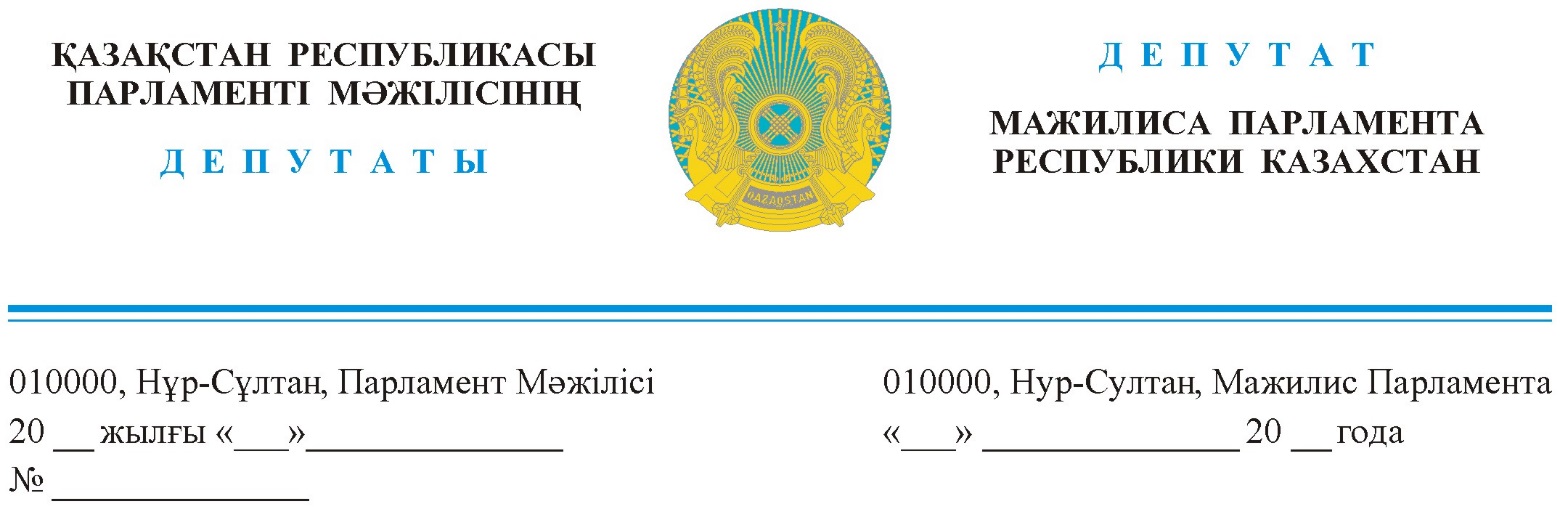 Қазақстан РеспубликасыныңБас ПрокурорыБ. Н. Асыловқа2022 жылғы 9 наурызда жарияландыДепутаттық сауалҚұрметті Берік Ноғайұлы!	Өзіңізге мәлім, жыл басындағы еліміздің қоғамдық-саяси өміріне «Қаңтар қасіреті» деген атпен енген тағдырлы кезеңнің орын алғанына көп уақыт өткен жоқ. Әрине, бұл Тәуелсіз Қазақстанның саяси тарихындағы ең бір ауыр және мемлекеттік құрылымға да сын-қатер төнген аса қиын шақ болғаны даусыз.	Ел Президенті Қасым-Жомарт Кемелұлы сол қаңтар оқиғасы кезінде елде орын алған жағдайларға байланысты жедел тергеу тобын құрып, егжей-тегжейлі тексеру бағытында тиісті мемлекеттік органдарға арнайы тапсырма берген. Сонымен қатар, мемлекет басшысы «Қаңтар қасіретінен» зардап шеккен азаматтарға, бизнес нысандарына тиісті мемлекеттік қолдау жөнінде нақты міндеттемелер жүктеген болатын. Содан бері екі айдың жүзі болды. 	Жақында ғана әріптестеріміз республиканың әр өңірінде болып, ел-халықпен кездесіп, түйіні қалың түрлі әлеуметтік мәселелерді өз көздерімен көріп қайтты. Сол кездесулерде қоғам тарапынан, елдегі белсенді азаматтардан, ақпарат құралдарының өкілдерінен «Қаңтар оқиғасына құқықтық баға қашан беріледі?» деген сұрақтар өте көп қойылды.	Әлбетте, депутат ретінде біздің қылмыстық іске араласуға, баға беруге құқымыз жоқ. Десек те, қоғам тарапынан қойылған талап-тілектерді тиісті мемлекеттік құрылымдардың алдына жеткізуге міндеттіміз.	Әріптестерім осы қаңтар оқиғасына байланысты жағдайларға алғашқы сәттерден бастап бел шешіп араласты. Мәжіліс депутаттары әр өңірге барып, оқиғаға қатысты ұсталғандармен, қоғам белсенділерімен, адвокаттармен, істі болып жатқандардың туыстарымен, оқиға салдарынан зардап шеккен кәсіпкерлермен, әскерилермен кездесті. Қираған ғимараттар мен техникаларды, стратегиялық нысандарды өз көздерімен көрді. Мен қаңтардың қаралы күндері ең ауыр жағдайларды бастан кешкен Алматы облысы мен Алматы қаласында болып, Мәжіліс депутаты ретінде қалың бұқарамен және істі болып жатқандардың туыстарымен арнайы кездестім. Абақтыда жатқандардың ата-аналарының талаптары бойынша Талдықорған қаласындағы тергеу изоляторында болып, жастармен де жүздесіп, сөйлестім. Себебі – істі болып жатқандардың ата-аналары, туыстары тарапынан «тергеу изоляторларында нағыз азаптаулар, қылмысты күшпен мойындатудың адамтөзгісіз түрлерін қолданып жатыр» дегенді алға тартты. Бүкіл камераларды аралап, әрқайсымен жеке-жеке сөйлесіп, көз көріп, көңіл сенген жағдайларды көңілі алаң болып отырған туған-туыстарына жеткіздім. Дәл осындай кездесулерді әріптестеріміз Алматы, Шымкент, Тараз қалаларында да өткізген болатын.Ашығын айту керек, осы күндерде түрлі әлеуметтік желілерде елдің көңіліне қаяу түсіретін сантүрлі ақпараттар ағыны тасқындап тарап жатыр. Қоғам негізгі ресми ақпаратқа қол жеткізе алмаған сәтте, сөзсіз аңыз-шыны аралас алыпқашпа дүниелер алдыңғы қатарға шығады. Ал сол елдің құлағын елу қылған ресми емес ақпараттар елдің арқасын аяздай қарып, халық ішінде түрлі қауесеттердің ошағын маздатты. Бұл дәлелденбеген фейк ақпараттарды өз мақсатына пайдаланып, ұпай жинағысы келген ішкі және сыртқы күштер де болмай қалған жоқ. 	Дәл қазір тергеу ісі жүріп жатыр. Түсінеміз, тергеу ісінің өз процесі бар. Алдағы уақытта сот үкімі де кезең-кезеңімен шыға жатар. Алайда арада екі ай уақыт өтсе де қоғам сол қасіретті оқиға туралы неге бастапқы ақпараттарға қол жеткізе алмай отыр? Бұл – ең бірінші кезекте мемлекеттік төңікеріске жасалған қадам деген сөз айтылды. Ал елдіктің тамырына балта шабуды көздегендердің көшіне ілесіп, еліміздегі ірі қалалардағы әкімшілік орындары мен бизнес нысандарына, күштік құрылым ғимараттарына шабуылдағандар кімдер? Жаппай тәртіпсіздікті ұйымдастырғандар, қару ұрлағандар кімдер? Қанша адам жәбірленді? Жапа шеккен кәсіпкерлер мен зәбір көрген азаматтарға толыққанды көмек көрсету үдерісі қашан аяқталады? Арандаған кімдер? Арандатқан кімдер? Өртеніп жатқан ғимараттарға бас-сирағын үйтіп жүргендер кімдер? Изоляторлардағы жатқандардың жай-күйі қалай? Олардың құқы қай деңгейде сақталуда? Қылмыстық іс қашан аяқталады? Сотқа қашан жіберіледі? Жалпы сол күндері қандай жағдай орын алды?	Міне, дәл осы күндері қоғам тарапынан қойылған осы сұрақтар әлі күнге дейін ашық күйінде тұр. Осы сұрақтардың бәріне бүкпесіз, ашық жауап берілу керек,	Уақыт ұзаған сайын сенім сетінеп, күдіктің тұманы қалыңдай береді. Сондықтан тиісті күштік құрылымдар, мемлекеттік орган басшылары жеделдетіп Мәжілістің төріне келіп, оқиғаға байланысты осы және басқа да сауалдарға ашық және анық, бетпе-бет жауап беруі керек. Бұл – халықтың, қоғамның талабы!Құрметпен,«Жаңа Қазақстан» депутаттық тобының мүшелері: Е.Н.АбакановК.Б.АбасовС.Ж.Адамбаев Т.С.АдамбековБ.ӘбдіғалиұлыҒ.М.ӘміреевЖ.С.ӘшімжановЕ.С.БейсенбаевН.Г.ДементьеваБ.С.ДүйсенбиновҒ.А.ЕлеуовД.М.ЕспаеваЕ.Т.ЖаңбыршинС.В.ИмашеваА.Т.ҚожахметовҒ.З.Құлахметов А.С.Құспан С.Б.Мұсабаев С.Ж.НақпаевҚ.І.НұрЕ.Б.Саиров А.А.СарымА.А.Ысқақова Е.В.Смайылов И.В.СмирноваЖ.Д.СүлейменоваҒ.Ә.ТашқараевЗ.Б.СүлейменоваД.Н.ТұрғановА.М.ХамедовГ.А.НұрымоваӘ.М.ӘбсеметоваОрынд.: А. КанафинаТел.: 74-62-21Результаты согласования
10.03.2022 10:23:28: Амреев Г. М. (Комитет по экономической реформе и региональному развитию) - - cогласовано без замечаний
10.03.2022 10:24:18: Адамбаев С. Ж. (Комитет по вопросам экологии и природопользованию) - - cогласовано без замечаний
10.03.2022 10:24:58: Кулахметов Г. З. (Комитет по экономической реформе и региональному развитию) - - cогласовано без замечаний
10.03.2022 10:25:22: Сулейменова Ж. Д. (Комитет по социально-культурному развитию) - - cогласовано без замечаний
10.03.2022 10:26:27: Сарым А. Ә. (Комитет по социально-культурному развитию) - - cогласовано без замечаний
10.03.2022 10:26:54: Смирнова И. В. (Комитет по финансам и бюджету) - - cогласовано без замечаний
10.03.2022 10:27:32: Хамедов А. М. (Комитет по экономической реформе и региональному развитию) - - cогласовано без замечаний
10.03.2022 10:28:06: Адамбеков Т. С. (Комитет по международным делам, обороне и безопасности) - - cогласовано без замечаний
10.03.2022 10:29:17: Дементьева Н. Г. (Комитет по международным делам, обороне и безопасности) - - cогласовано без замечаний
10.03.2022 10:30:12: Саиров Е. Б. (Комитет по международным делам, обороне и безопасности) - - cогласовано без замечаний
10.03.2022 10:33:01: Бейсенбаев Е. С. (Комитет по социально-культурному развитию) - - cогласовано без замечаний
10.03.2022 10:33:04: Нуров К. И. (Комитет по финансам и бюджету) - - cогласовано без замечаний
10.03.2022 10:34:23: Турганов Д. Н. (Комитет по вопросам экологии и природопользованию) - - cогласовано без замечаний
10.03.2022 10:37:26: Накпаев С. Ж. (Комитет по вопросам экологии и природопользованию) - - cогласовано без замечаний
10.03.2022 10:36:33: Смайлов Е. В. (Комитет по законодательству и судебно-правовой реформе) - - cогласовано без замечаний
10.03.2022 10:37:41: Нурумова Г. А. (Комитет по социально-культурному развитию) - - cогласовано без замечаний
10.03.2022 10:38:55: Әбдіғалиұлы Б. (Комитет по социально-культурному развитию) - - cогласовано без замечаний
10.03.2022 10:44:22: Имашева С. В. (Комитет по законодательству и судебно-правовой реформе) - - cогласовано без замечаний
10.03.2022 10:55:15: Абаканов Е. Н. (Комитет по вопросам экологии и природопользованию) - - cогласовано без замечаний
10.03.2022 10:55:28: Құспан А. С. (Комитет по международным делам, обороне и безопасности) - - cогласовано без замечаний
10.03.2022 11:01:50: Скакова А. А. (Комитет по вопросам экологии и природопользованию) - - cогласовано без замечаний
10.03.2022 11:00:40: Ташкараев Г. А. (Комитет по вопросам экологии и природопользованию) - - cогласовано без замечаний
10.03.2022 11:07:32: Елеуов Г. А. (Комитет по вопросам экологии и природопользованию) - - cогласовано без замечаний
10.03.2022 11:08:25: Дюсембинов Б. С. (Комитет по законодательству и судебно-правовой реформе) - - cогласовано без замечаний
10.03.2022 11:10:10: Абсеметова А. М. (Комитет по социально-культурному развитию) - - cогласовано без замечаний
10.03.2022 11:17:39: Абасов К. Б. (Комитет по аграрным вопросам) - - cогласовано без замечаний
10.03.2022 11:21:50: Мусабаев С. Б. (Комитет по экономической реформе и региональному развитию) - - cогласовано без замечаний
10.03.2022 13:01:03: Кожахметов А. Т. (Комитет по законодательству и судебно-правовой реформе) - - cогласовано без замечаний
10.03.2022 14:03:16: Жаңбыршин Е. Т. (Комитет по вопросам экологии и природопользованию) - - cогласовано без замечаний
10.03.2022 15:11:37: Еспаева Д. М. (Комитет по финансам и бюджету) - - cогласовано без замечаний
10.03.2022 15:23:40: Сулейменова З. Б. (Комитет по международным делам, обороне и безопасности) - - cогласовано без замечаний
